Мониторинг качества дошкольного образования 2021 года (МКДО 2021)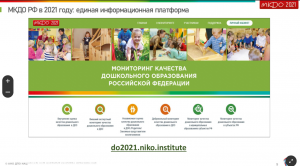  МОНИТОРИНГ КАЧЕСТВА ДОШКОЛЬНОГО ОБРАЗОВАНИЯ В ДООМониторинг качества дошкольного образования РФ призван создать информационные условия для управления качеством образования в организациях, осуществляющих образовательную деятельность в сфере дошкольного образования (далее – ДОО), выполнения требований нормативно-правовых актов РФ, а также удовлетворения потребностей физического или юридического лица, в интересах которого осуществляется образовательная деятельность, сформировать надежную основу для инициатив, направленных на устойчивое развитие ДОО и системы дошкольного образования Российской Федерации в целом.Дошкольная образовательная организация, участвующая в мониторинге качества дошкольного образования должна получить возможность:1) стабильно предоставлять дошкольное образование высокого качества, удовлетворяющее требованиям нормативно-правовых актов Российской Федерации и потребностям обучающихся и других лиц, в интересах которых осуществляется образовательная деятельность;2) повышать уровень удовлетворенности потребителей образовательных услуг;3) целенаправленно сокращать риски и использовать возможности, связанные с достижением целей организации в контексте внешних и внутренних условий ее образовательной деятельности;4) демонстрировать заинтересованным лицам соответствие установленным нормативно-правовым требованиям Российской Федерации в сфере дошкольного образования, а также превышение данных требований и достижение превосходного качества дошкольного образования.Задачи регионального мониторинга качества дошкольного образования:Совершенствование образовательной политики и нормативно-правовой базы региональной системы дошкольного образования.Разработка и реализация целевых проектов, направленных на совершенствование региональной системы дошкольного образования, снижение рисков и эффективное использование возможностей, выявленных в ходе регионального МКДО, предотвращение нарушений требований нормативно-правовых актов дошкольного образования.Выявление, сбор и анализ лучшей практики региональной системы дошкольного образования для предоставления информации о ней широкому кругу заинтересованных лиц. Определение списка региональных инновационных и стажировочных площадок для реализации лучших практик дошкольного образования.Совершенствование системы управления качеством в сфере региональной системы дошкольного образования. Формирование и развитие механизмов управления качеством региональной системы дошкольного образования.Разработка и корректировка программ развития образования, целевых показателей развития образования на региональном уровне.Совершенствование процедур и повышение качества лицензионного контроля за деятельностью организаций, осуществляющих образовательную деятельность в сфере дошкольного образования.Внесение изменений в инструментарий лицензионного контроля за деятельностью организаций, осуществляющих образовательную деятельность в сфере дошкольного образования с учетом процедур МКДО, использование результатов МКДО в качестве основы для проведения лицензионного контроля.Внесение изменений в инструментарий государственного надзора за деятельностью организаций, осуществляющих образовательную деятельность в сфере дошкольного образования с учетом процедур МКДО, использование результатов МКДО в качестве основы для проведения процедур государственного надзора региональных систем дошкольного образования.                                                                                                                                                                                    Результаты мониторинга качества дошкольного образования Российской Федерации – основа для разработки целей, стратегий и программ развития образования на федеральном, региональном, муниципальном и организационном уровне.